Międzynarodowe Szkolenie Dealerów 2017 w dziedzinie sprzedaży wycinarekW dniach 19 – 20 stycznia odbyło się międzynarodowe Szkolenie Dealerów 2017 zorganizowane w Polsce, siedzibie firmy Power-Tech.Szkolenie dealerów zostało zorganizowane w celu doskonalenia techniki sprzedażowej, omówienia nowości jakie pojawiły się w ofercie Eagle z zakresu automatyzacji oraz oprogramowania.Profesjonalni sprzedawcy są filarem każdej nowoczesnej firmy. Strategia EAGLE ma na celu wypracowanie zarówno odpowiednich metod rozmowy z Klientem, sposobów dbania o jego interesy i metod zdobywania zaufania. Nasze działania mają na celu rozwijanie potencjału drzemiącego w sprzedawcach. Styczniowe szkolenie zostało zorganizowane w taki sposób, aby wszystkie powyższe kwestie objaśnić w jak najbardziej odpowiedni sposób.Program szkolenia EAGLE obejmował następujące zagadnienia:l Prezentacja produktu,l Prezentacja oprogramowania,l Prezentacja automatyzacji,l Techniki sprzedażowe,l Analiza konkurencji,l Zasady funkcjonowania serwisu,l Narzędzia marketingowe,l Kreowanie marki produktu.W naszym szkoleniu gościliśmy dealerów z całego świata: Finlandii, Danii, Norwegii, Niemiec, Belgii, Francji, Czech, Słowacji, Estonii, Łotwy, Stanów Zjednoczonych, Kanady, Indii oraz Izraela.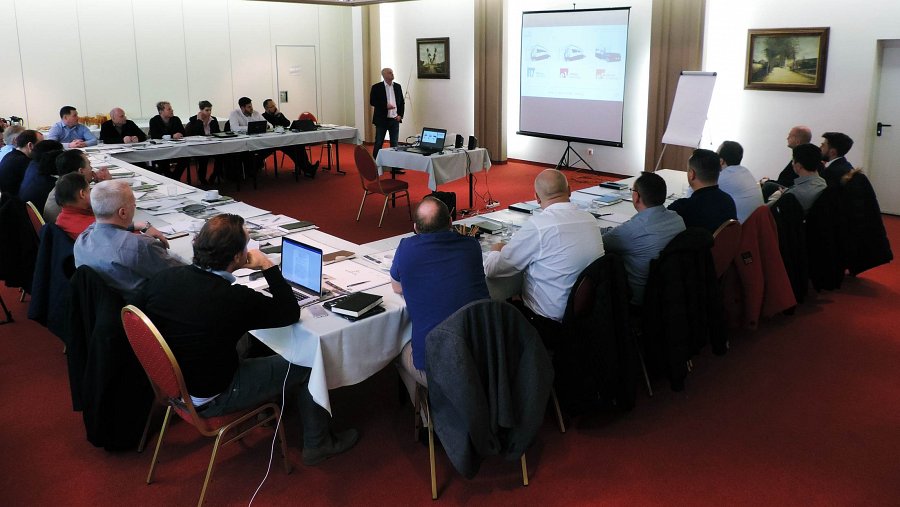 